How to comment on this document:This document is locked for editing and cannot be modified using traditional editing or track changes methods. Comments can be made on specific lines of this document using the ‘New Comment’ feature in the Review Tab.There are two (2) methods for adding a new comment:Method 1: Click on the line of text where you would like to add a comment, then select ‘New Comment’ in the Review tab to add a comment.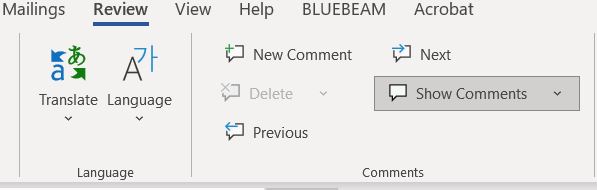 Method 2: Right-click on the line of text where you would like to add a comment, and select ‘New Comment’ from the provided menus. 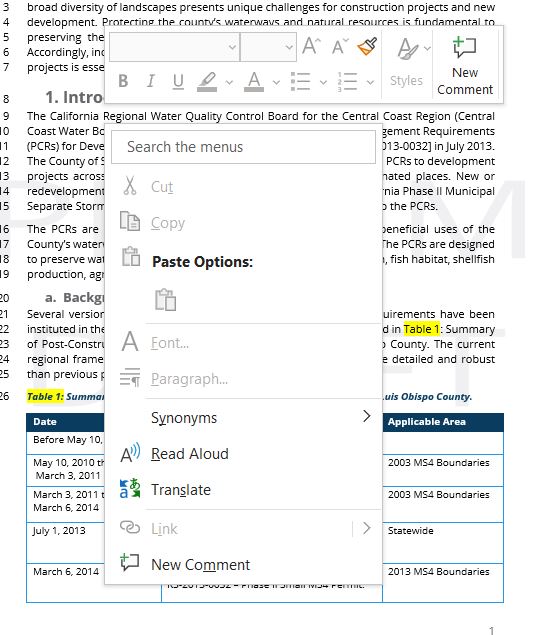 When you have finished adding your comments:Save the word document with your initials at the end of the file name.Return the file via email to mattv@wallacegroup.us Comments are due by April 28, 2023This Appendix contains instructions and hyperlinks to commonly used platforms and tools for developing a SWCP. The summary table below indicates the location of information in this appendix.Please email stormwater@co.slo.ca.us if any links are discovered to be non-functional. This resource was most recently updated in January 2023.Table A-1: Identifying MS4 Area Boundaries and Watershed Management ZonesTable A-2: Web resources and reference hyperlinksOpportunities and Constraints AnalysisThe suitability or infeasibility of a design strategy (or combination of design strategies) at a project site depends on the unique opportunities and constraints of the site. The objective of this assessment is to identify and preserve areas of the project site that favor PCR compliance (opportunities), while prioritizing development to those portions of the project site that do not (constraints). Ideally, the assessment of opportunities and constraints occurs prior to developing project concepts and site design, and identifies site-specific stormwater “opportunities” and “constraints” that can be utilized as a basis for creating a well-balanced project.  The County requires submittal of an opportunities and constraints checklist and demonstration map (per the PCRs) for projects that trigger PR#3 and above, and to demonstrate the criteria are met for a technical infeasibility finding. Applicants must complete the following pages and submit the analysis as an attachment to the SWCP if requesting a technical infeasibility finding. A separate opportunities and constraints site map reflecting the data in this appendix is also required. Applicants are encouraged to thoroughly review the criteria associated with technical infeasibility in Resolution R3-2013-00032 when determining the applicability to their project.Opportunities & Constraints ChecklistExisting VegetationPreserve or minimize disturbance to existing natural vegetated features. Designs that integrate natural features of the project site are better at mimicking pre-development runoff characteristics. Effective management of both existing and proposed site vegetation can reduce a development’s impact on stormwater runoff quality and quantity.Survey and Site TopographyIdentify opportunities and constraints within site topography and natural drainage patterns that can be incorporated into the design. Integrating existing drainage patterns into the site plan can maintain a site’s predevelopment hydrologic function and will result in lower construction costs over sites that modify site topography and develop new drainage patterns.Soil AnalysisNative undisturbed soils have a complex matrix created by the growth and decay of plant roots, earthworms, and insect activity. Topsoil stripping and stockpiling destroys soil structure and diminishes natural biological activity. Avoid and limit unnecessary site disturbances during construction. Plan LID and SCM placement where soils support infiltration (Soil Groups A and B). To the extent feasible, plan buildings and structures and hardscapes placement where soils discourage infiltration (Soil Group C and D). Geotechnical AnalysisData from the preliminary geotechnical analysis or soil borings should be evaluated to support identification of opportunities and constraints. These areas should be specifically identified with limits noted on the Opportunities and Constraints Map.SetbacksEstablish setbacks and buffer zones surrounding restricted and/or sensitive areas. Identify all areas where SCMs cannot be constructed due to setback requirements. Examples include existing and proposed building foundations, municipal water wells, private water wells, septic systems, easements, etc.Hydrology FeaturesIdentify onsite and offsite downstream waterways, including creeks, wetlands, watercourse, seeps, riparian zones areas of 100-year flood inundation, potential stormwater run-on locations and depths to groundwater. All areas of hydrologic importance should be delineated at the earliest stage in the development planning process.  Hazardous Areas & Pollutants of Concern (POCs)Identify locations where existing or future pollutants may occur onsite and identify features that may prevent these pollutants from being exposed to stormwater runoff. Examples include chemical storage locations, fueling stations, and industrial operation areas.Class V Well RequirementsDry wells and other sub-surface stormwater infiltration practices or technologies serving uses other than single-family homes are considered Class V wells, subject to US Environmental Protection Agency (US EPA) regulations. Typically, Class V wells are shallow wells used to place a variety of fluids directly below the land surface. By definition, a well is “any bored, drilled, driven shaft, or dug hole that is deeper than its widest surface dimension, or an improved sinkhole, or a subsurface fluid distribution system” and an “injection well” is a “well” into which “fluids” are being injected (40 CFR §144.3).  Stormwater dry wells and other sub-surface stormwater infiltration practices/technologies may be authorized to operate as long as they are registered with the US EPA, and only inject uncontaminated stormwater.Applicants that submit drainage plans to the County for review will be notified of the need to register if the plans include a Class V system. The County requires Class V Well registration as part of permitting new development and will include a condition on the construction permit requiring registration. A condition for ‘Public Works Inspection prior to Final’ will be added to the building permit with notes that the applicant must submit evidence to Public Works they have registered their Class V system with the US EPA’s Region 9 Office. There is no fee associated with registration, and there are no ongoing reporting requirements. Applicants can satisfy the building permit condition by providing evidence of system registration to Public Works. A confirmation email and registration number from the US EPA are sufficient evidence of registration.Local RequirementsThere are no detailed State or Federal requirements for the design or approval of new Class V systems. However, the County is the local authority responsible for ensuring that new Class V wells do not endanger underground drinking water supplies. The County’s requirements are intended to ensure that new systems meet the minimum requirements set forth by the US EPA to and protect underground water supplies. The County reserves the right to reject site designs that include underground infiltration systems in settings deemed high risk by the County’s Environmental Health Department. Per the County’s Public Improvement Standards, underground infiltration system and dry well designs must incorporate a stormwater pretreatment device or features to protect groundwater, remove solids, and ensure that particulate debris can be isolated from inflows. The County requires that pretreatment for Class V systems meet one of the following two criteria:Pretreatment proprietary devices certified by the Technology Assessment Protocol Ecology (TAPE) Program supported by the Washington State Department of Ecology. Devices certified in the Pretreatment or General Use Level Designation (GULD) technologies are acceptable.  The pretreatment requirements for PR#2 are met entirely upstream of the infiltration system through at-grade LID features such as bioretention or biofiltration features, and a settling vault or sump is installed. Underground infiltration systems do not meet the standards to qualify as Low Impact Development. Accordingly, Designers should demonstrate that a minimum of 30% of the site’s post-construction runoff volume has been managed through at-grade LID strategies before proposing underground infiltration chambers or other Class V infrastructure.Chapter 4 of the Post-Construction Stormwater Guidebook includes additional information about structural and groundwater setbacks for siting Class V infrastructure.Soil Report DataA soils report will be required to demonstrate soil infiltration rates in the location and elevation of the proposed underground infiltration system and the minimum distance to seasonally high groundwater. See Chapter 4 of the Post-Construction Guidebook for additional information about required soils and infiltration testing and applicable factors of safety. The soils report must include a statement indicating that the site soils at the proposed system location and elevation are suitable for an underground infiltration system and will not present a hazard to the site, adjoining properties, or the public right-of-way. Groundwater SetbacksThe minimum vertical groundwater setback for underground infiltration systems is 10 feet from the elevation of seasonally high groundwater. Soil types with high infiltration rates require additional setback distance to ensure adequate soil contact time in the vadose zone. Table C-1:Groundwater setbacks for underground infiltration systems, Class V systemsConstruction RequirementsUnderground infiltration infrastructure is typically installed very early in the construction process. Protecting drain inlets to underground infiltration systems is of paramount importance during site construction. Protective measures should be well documented in the erosion and sediment control plan or in the site’s Stormwater Pollution Prevention Plan. Protective BMPs and their required maintenance frequency should be noted on grading and drainage plans. Drain inlets should remain offline until site surfaces have been stabilized with permanent stabilization measures. Construction managers should call for all milestone inspections noted on their issued permit. County inspectors will observe and inspect the infrastructure at each milestone involved with installation of the underground system. Inspection PortsThe County requires that an observation well or inspection port be installed in every other row of chambers where multiple rows are installed. Where practical, an additional observation well that extends into the foundation gravel bed should also be installed for each series of chambers. All inspection and maintenance access ports should also be labeled “STORM”, accessible for inspection and maintenance at all times.Table C-2: Web resources and reference hyperlinks for underground infiltration systems and dry wellsGuide to Plant Palette TablesThe plant palettes provided in tables D-1 through D-10 of this appendix provide shortened lists of species known to be successful in vegetated stormwater features throughout San Luis Obispo County. The palettes include descriptions of species, recommended planting zones, and recommended planting sizes. Table D-1: Roadside Plant Palette (without trees)
Table D-2: Approved Roadside Trees for Stormwater Features
This table includes a subset of roadside trees approved in the County’s 2022 Public Improvement Standards. Table D-3: Basic Commercial Palette (Coastal)Table D-4: Basic Commercial Palette (Inland)Table D-5: Flowering Commercial Palette (Coastal)Table D-6: Flowering Commercial Palette (Inland)Table D-7: Basic Residential Palette (Coastal)Table D-8: Basic Residential Palette (Inland)Table D-9: Flowering Residential Palette (Coastal)Table D-10: Flowering Residential Palette (Inland)Guide to Extended LID Plant ListsThe plant information provided in tables D-11 and D-12 of this appendix include a more extensive variety of species known to grow successfully in vegetated stormwater features throughout San Luis Obispo County. Species from these lists can be used to augment or modify any of the palettes suggested in tables D-1 through D-10.Table D-11: Extended Coastal Low Impact Development Plant ListTable D-11 (continued): Extended Coastal Low Impact Development Plant ListTable D-11 (continued): Extended Coastal Low Impact Development Plant ListTable D-12: Extended Inland Low Impact Development Plant ListTable D-12 (continued): Extended Inland Low Impact Development Plant ListTable D-12 (continued): Extended Inland Low Impact Development Plant ListPLACEHOLDER FOR TWO EXAMPLE PROJECTS TO BE INCLUDED ONCE SWCP APP AND TEMPLATE ARE FINALIZED.Table NumberTable TitleNotesA-1Identifying MS4 Area Boundaries and Watershed Management ZoneStep by step instructions for digital mapping tools to identify MS4 boundaries and WMZs in San Luis Obispo County.A-2Web resources and reference hyperlinksDescriptions and hyperlinks to web resources commonly used in formulating Stormwater Control Plans.Instructions for utilizing Land Use View online mapping toolsInstructions for utilizing Land Use View online mapping toolsStep 1: Navigate to the County of San Luis Obispo Planning & Building Department web page.  https://www.slocounty.ca.gov/Departments/Planning-Building.aspx Step 1: Navigate to the County of San Luis Obispo Planning & Building Department web page.  https://www.slocounty.ca.gov/Departments/Planning-Building.aspx Step 2: Select the icon for “Interactive Map” shown on the main page to load the Land Use View application. 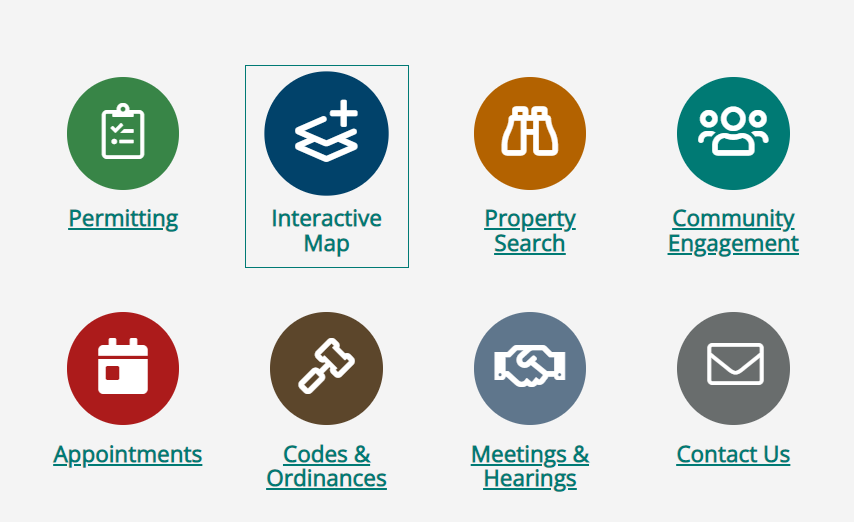 Step 3: Select ‘Layers’ in the lower left menu bar. 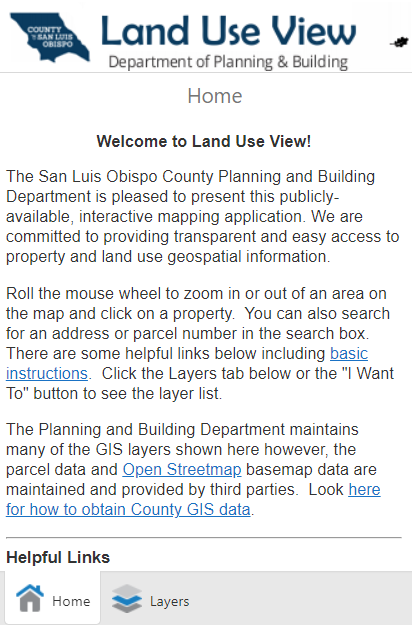 Step 4: Expand the Layers group named “Planning”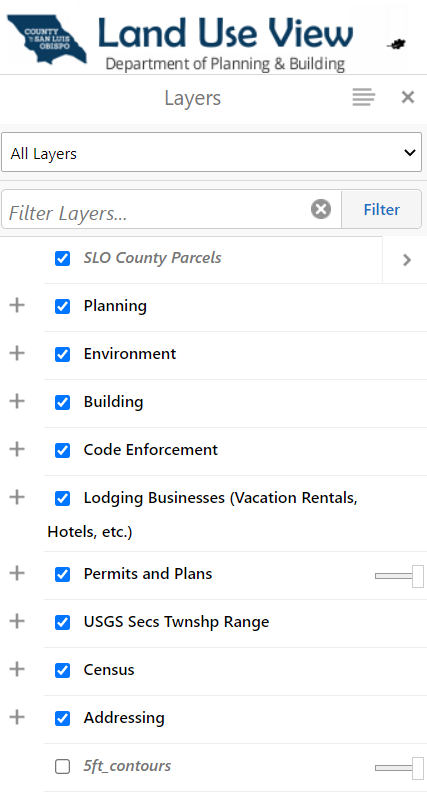 Step 5: Expand the Layer named “Stormwater Management Areas” Turn on the Layer named “MS4 Coverage Areas”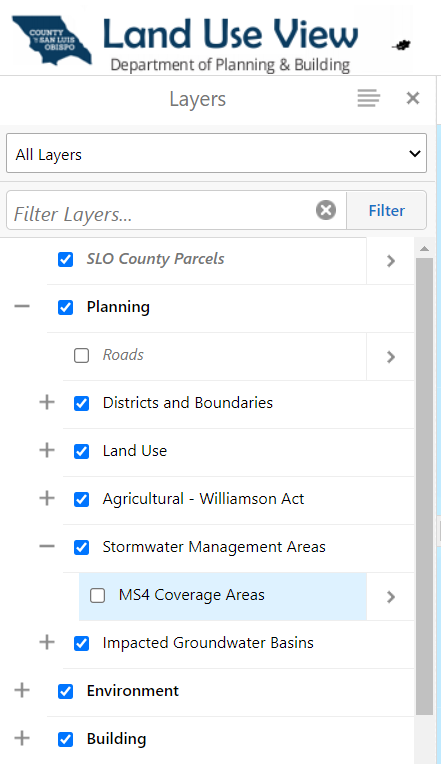 Step 6: Expand the Layer named “Environment” and expand the group named “Water”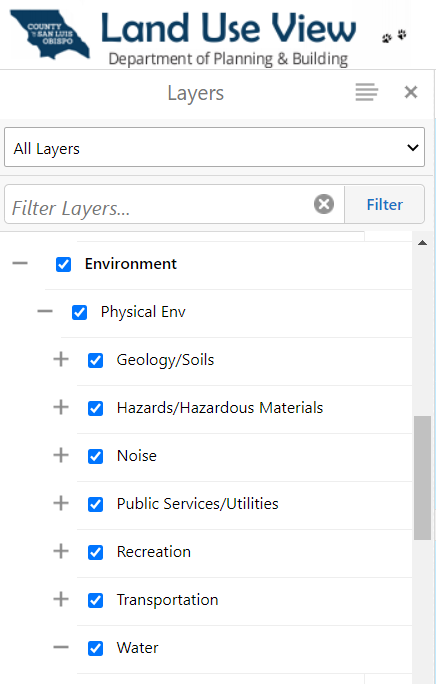 Step 7: Turn on the Layer named “PW-Watershed Management Zones”4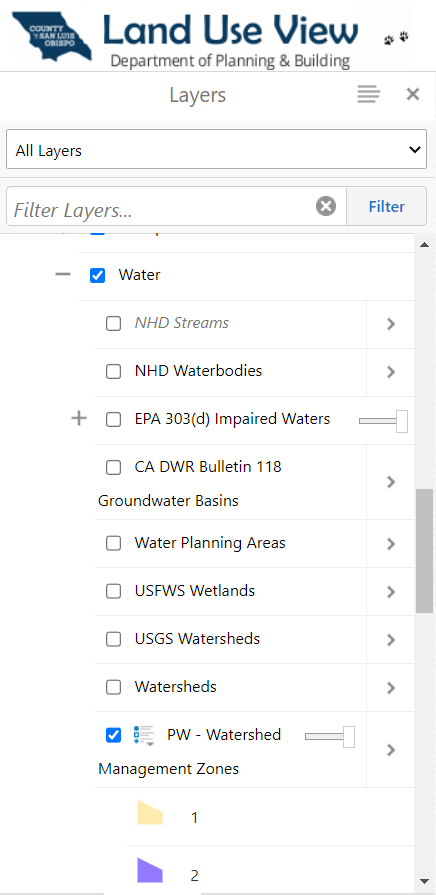 Step 7: Use the map to navigate to your project location or enter the APN in the ‘Search’ box to determine whether it is in a MS4 Coverage Area and the applicable Watershed Management Zone.Step 7: Use the map to navigate to your project location or enter the APN in the ‘Search’ box to determine whether it is in a MS4 Coverage Area and the applicable Watershed Management Zone.Page Hosting AgencySite TitleDescriptionLink:Central Coast Regional Water Quality Control Board.Central Coast Region Post-Construction Stormwater RequirementsResources and documents related to Resolution R3-2013-0032.https://www.waterboards.ca.gov/centralcoast/water_issues/programs/stormwater County of San Luis Obispo, Public Works DepartmentStormwater Requirements for New ConstructionResources page with instructions and forms for construction permit applications.
Includes County PCR Waiver Request form, SWCP App, SWCP Template.https://www.slocounty.ca.gov/Departments/Public-Works/Services/Programs-Outreach/Stormwater-Requirements-for-New-Construction.aspx County of San Luis Obispo, Planning & Building DepartmentPost-Construction Stormwater ManagementResources page with forms and instructions for County long-term operations and maintenance agreements.
Includes O&M Agreement forms and templates. https://www.slocounty.ca.gov/Departments/Planning-Building/Department-Services/Agriculture,-Water,-and-Energy/Stormwater/Post-Construction-Stormwater-Management.aspx County of Santa Barbara, Public Works DepartmentNew and RedevelopmentStormwater control plan manual and design resources. 
Includes Stormwater Control Measures Sizing Calculator and instructions. https://www.countyofsb.org/2324/New-Redevelopment Environmental Protection Agency, Southwest Region 9Underground Injection Well RegistrationResources page with instructions and links for registering dry wells and underground stormwater chamber systems.https://www.epa.gov/uic/forms/underground-injection-well-registration-epas-pacific-southwest-region-9 State of Washington, Department of EcologyEmerging Stormwater Treatment Technologies (TAPE)Stormwater treatment technologies reviewed and certified by the Washington state Technology Assessment Protocol – Ecology (the TAPE program).https://ecology.wa.gov/Regulations-Permits/Guidance-technical-assistance/Stormwater-permittee-guidance-resources/Emerging-stormwater-treatment-technologies Central Coast Low Impact Development Initiative (LIDI)LID Design and ConstructionResources to guide LID design and construction for the central coast region. https://www.centralcoastlidi.org/projects.php State Water Resources Control BoardGeoTrackerWater Board’s data management system for sites that impact or have the potential to impact ground water quality in California. https://geotracker.waterboards.ca.gov/ County of San Luis Obispo, Planning & Building DepartmentBuildings and Construction Code, Title 19Current County code Title 19 detailing requirements for buildings and construction. Chapter 19.11 details stormwater management requirements.https://library.municode.com/ca/san_luis_obispo_county/codes/county_code?nodeId=TIT19BUCO County of San Luis Obispo, Public Works DepartmentPublic Improvement StandardsCurrent County Public Improvement Standards, most recent version adopted in 2022.https://www.slocounty.ca.gov/Departments/Public-Works/Forms-Documents/Development-Services/Public-Improvements/Public-Improvement-Standards.aspx Central Coast Regional Water Quality Control Board.Central Coast Region Post-Construction Stormwater RequirementsResources and documents related to Resolution R3-2013-0032.https://www.waterboards.ca.gov/centralcoast/water_issues/programs/stormwater County of San Luis Obispo, Public Works DepartmentStormwater Requirements for New ConstructionResources page with instructions and forms for construction permit applications.
Includes County PCR Waiver Request, SWCP App, SWCP Template.https://www.slocounty.ca.gov/Departments/Public-Works/Services/Programs-Outreach/Stormwater-Requirements-for-New-Construction.aspx  Yes    No    N/AExisting, high-quality vegetation has been identified and noted on the Opportunity and Constraints Map. Access to these areas will be restricted during construction. Yes    No    N/AExisting trees have been identified and noted on the Opportunity and Constraints Map. The location of tree protection fencing is identified to restrict site disturbance and protect these locations during construction. Yes    No    N/ANotes have been included on the corresponding site plans in areas where highly visible temporary fencing shall be placed around vegetation and tree areas that are to be preserved during construction. Yes    No    N/AThe site has been surveyed and a topographic base file has been created to identify topography and natural drainage patterns. Yes    No    N/AExisting low-spots and sumps within the topography have been identified on the Opportunity and Constraints Map. These areas will be preserved and utilized as BMP locations where technically feasible. Yes    No    N/AExisting high-spots within the topography have been identified on the Opportunity and Constraints Map. These areas be preserved for placement of structures or hardscapes where feasible, allowing runoff to drain to low lying areas for treatment. Yes    No    N/AAreas within 50 feet from the top of slopes that are greater than 20% and over 10 feet of vertical relief have been identified on the Opportunity and Constraints Map. Notes on the map indicate that SCMs are not authorized within these areas. Yes    No    N/ALocations where soils encourage infiltration (Soil Group A and B) have been identified on the Opportunity and Constraints Map. Where feasible, these areas have been preserved or dedicated to SCM locations. Yes    No    N/ALocations where soils discourage infiltration (Soil Group C and D) have been identified on the Opportunity and Constraints Map. Where feasible, these locations have been dedicated to the proposed project improvements such as structures and hardscapes, or contractor staging and equipment storage areas, etc. Yes    No    N/ALocations where existing structures and hardscapes will be removed during construction (exposing highly compacted soils) have been identified on the Opportunity and Constraints Map. Placement of SCMs has been avoided in these areas.  Yes    No   The site contains areas designated as an erosion hazard, or landslide hazard. Yes    No   The site contains groundwater that drains into an erosion hazard, or landslide hazard area. Yes    No   The geotechnical report identified contaminated soils: 	These soils will be removed during construction. These soils will remain in place during construction. Yes    No    N/AThe groundwater table elevation (including seasonally high and historically high) has been determined. Yes    No   The seasonally high groundwater table elevation is at least 10-feet below the proposed invert elevations of the proposed SCMs. Yes    No    N/AFractured bedrock identified through geotechnical testing is at least 10-feet below the proposed invert elevations of the proposed SCMs. Yes    No   Infiltration testing has been performed onsite at the proposed SCM locations and the geotechnical report has identified that the site is suitable for infiltration. Yes    No    N/APrivate potable water wells in the vicinity have been identified (onsite and offsite) and a minimum offset radius has been established indicating where infiltration SCMs are not authorized. Yes    No    N/AMunicipal potable water wells in the vicinity have been identified (onsite and offsite) and a minimum offset radius has been established indicating where infiltration based SCMs are not authorized. Yes    No    N/AWithin the Coastal Zone, a setback of 100-feet has been established from the upland extent of riparian vegetation. The limits of these setbacks are indicated on the Opportunity and Constraints map. Yes    No    N/AWithin the Urban Reserve Lines, a setback of 50-feet has been established from the upland extent of riparian vegetation. The limits of these setbacks are indicated on the Opportunity and Constraints map. Yes    No    N/AA setback of 10-ft has been established from all property lines to SCMs and the limits of these setbacks have been indicated on the Opportunity and Constraints Map. Yes    No    N/AA setback of 10-ft has been established from all existing and proposed building foundations with notes indicating infiltration SCMs are not authorized within these limits. Yes    No    N/AHydrological features such as creeks, wetlands, riparian zones, etc. have been identified and incorporated into the Opportunity and Constraints Map.	Notes have been added to the Opportunity and Constraint Map indicating that these areas will be protected by exclusionary fencing during construction to prevent resource damage. Yes    No    N/AThe pre-developed site drainage pathways have been identified and the limits of these features have been placed onto the Opportunities and Constraints Map. Yes    No    N/AExisting storm drain infrastructure, including potential points of connection have been identified and placed onto the Opportunities and Constraints Map. Yes    No    N/AStormwater run-on locations have been identified and placed onto the Opportunities and Constraints Map. Yes    No    N/AExisting hazardous storage areas and POC sources have been identified and placed onto the Opportunities and Constraints Map. Yes    No    N/AProposed hazardous storage areas and POC sources have been identified and placed onto the Opportunities and Constraints Map.  Infiltration RateMinimum setback to seasonally high groundwater<1 minute per inch50 feet1-4 minutes per inch20 feet>5 minutes per inch10 feetPage Hosting AgencySite TitleDescriptionLink:United States Environmental Protection AgencyBasic Information About Class V Injection WellsResources page with information about types, uses and requirements for Class V wells.https://www.epa.gov/uic/basic-information-about-class-v-injection-wells United States Environmental Protection AgencyFederal Requirements for Class V WellsResources page with information about submitting inventory information.https://www.epa.gov/uic/federal-requirements-class-v-wells Environmental Protection Agency, Southwest Region 9Class V Underground Injection Well RegistrationResources page with instructions and links for registering dry wells and underground stormwater chamber systems.https://www.epa.gov/uic/forms/underground-injection-well-registration-epas-pacific-southwest-region-9 State of Washington, Department of EcologyEmerging Stormwater Treatment Technologies (TAPE)Stormwater treatment technologies reviewed and certified by the Washington state Technology Assessment Protocol – Ecology (the TAPE program).https://ecology.wa.gov/Regulations-Permits/Guidance-technical-assistance/Stormwater-permittee-guidance-resources/Emerging-stormwater-treatment-technologies County of San Luis Obispo, Public Works DepartmentPublic Improvement StandardsCurrent County Public Improvement Standards, most recent version adopted in 2022.https://www.slocounty.ca.gov/Departments/Public-Works/Forms-Documents/Development-Services/Public-Improvements/Public-Improvement-Standards.aspx Table NumberTable TitleNotesD-1Roadside Plant Palette (without trees)Palette suggested for roadside stormwater features. Designed to ensure low vegetation height, without long-term irrigation. D-2Approved Roadside Trees for Stormwater FeaturesSubset of the approved tree list included in County of San Luis Obispo 2022 Public Improvement Standards. D-3Basic Commercial Palette, CoastalPalette suggested for coastal commercial developments where heavy foot and vehicle traffic may be present. D-4Basic Commercial Palette, InlandPalette suggested for inland commercial developments where heavy foot and vehicle traffic may be present.D-5Flowering Commercial Palette, CoastalPalette suggested for coastal commercial developments. Features species with more prominent flowers than the basic palette. D-6Flowering Commercial Palette, InlandPalette suggested for inland commercial developments. Features species with more prominent flowers than the basic palette.D-7Basic Residential Palette, CoastalLow maintenance palette of native species with modest color variation. Species adapted for success in cooler coastal climates. D-8Basic Residential Palette, InlandLow maintenance palette of native species with modest color variation. Species adapted for success in warmer and dryer inland climates.D-9Flowering Residential Palette CoastalModerate maintenance palette of native species with showy seasonal flowers. Palette thrives with supplemental irrigation during dry months. D-10Flowering Residential Palette, InlandModerate maintenance palette of native species with showy seasonal flowers. Palette thrives with supplemental irrigation during dry months.Common NameScientific NameNativeZoneDescriptionTypeSizeCalifornia Grey RushJuncus patensYesATolerates poor drainage, drought, shade, and resists deer. Grass-like1-gallonClustered field sedgeCarex praegracilisYesATolerates wide range of growing conditions, foot traffic.GrassPlugsDeer GrassMuhlenbergia rigensYesAHighly drought tolerant but can tolerate regular water.  Large bunch grass.Grass1-gallonCommon yarrowAchillea millefoliumYesA, B Tolerates regular watering, occasional summer watering required inland. Can be mowed, handles foot traffic.Perennial, Upright herb1-gallon or SeedCoffeeberryRhamnus californicaYesBDeer resistant. Fire resistant when watered regularly.  Shrub5-gallonToyonHeteromeles arbutifoliaYesBTolerates sand, clay and serpentine soils, seasonal water with good drainage. Shrub5-gallonSky LupineLupinus nanusYesBAnnual spring wildflower which prefers lean soil and will self-sow. Annual herbSeedCalifornia PoppyEschscholzia californicaYesBOrange flowering perennial in spring-late spring, self-seeds, can tolerate periodic inundation.PerennialSeedCommon NameScientific NameDrought TolerantNativeWater UseRegionCalifornia Bay LaurelUmbellularia californicaYesYesModerateCoastal Coast Live OakQuercus agrifoliaYesYesVery LowCoastal & Inland Cork OakQuercus suberYesYesLowCoastal Goldenrain TreeKoelreuteria paniculataYesNoModerateInlandInterior Live OakQuercus wislizeniiYesYesVery LowInland London Plane TreePlatanus acerifoliaNoNoModerateCoastal & Inland Maidenhair TreeGingko biloba ‘Fairmont’NoNoModerateCoastal & Inland Common NameScientific NameExposureNativeZoneDescriptionTypeSizeSmall Cape RushChondropetalum tectorumFull Sun-Part SunNoA, BTough, reed-like plant, tolerates boggy or clay soils. Evergreen. Drought tolerant once established.Grass-like1-gallonCalifornia Field SedgeCarex praegracilisSun or ShadeYesATolerates wide range of growing conditions, foot traffic. GrassplugsCalifornia Grey RushJuncus patensSun-Part SunYesATolerates poor drainage, drought, shade. Forms clumps from short rhizomes.Grass-like1-gallonCalifornia SycamorePlatanus racemosaSunYesBTolerates sand and clay soils, seasonal flooding, drought tolerant once established along coast. Likes sun and moderate water. Tree15-gallonCoast Live OakQuercus agrifoliaSun-ShadeYesBTolerates drought, coastal fog, and winter wet. Evergreen, produces significant leaf duff.Tree15-gallonCommon NameScientific NameExposureNativeZoneDescriptionTypeSizeSmall Cape RushChondropetal-um tectorumFull Sun-Part SunNoA, BTough, reed-like plant tolerates boggy or clay soils. Evergreen. Drought tolerant once established.Grass-like1-gallonBerkeley SedgeCarex divulsaSun - Part ShadeYesA, BTolerates foot traffic. Best planted with regular to occasional irrigation. Fairly drought tolerant once established. Can be mowed to 4" for clean look.GrassplugsCalifornia Grey RushJuncus patensSun-Part SunYesATolerates poor drainage, drought, shade. Grass-like1-gallonCalifornia SycamorePlatanus racemosaSunYesBTolerates sand and clay soils, seasonal flooding, drought tolerant once established along coast. Tree15-gallonCoast Live OakQuercus agrifoliaSun-ShadeYesBTolerates drought, coastal fog, and winter wet. Evergreen, produces significant leaf duff.Tree15-gallonCommon NameScientific NameExposureNativeZoneDescriptionTypeSizeDouglas IrisIris douglasianaSun-Full ShadeYesBFast growing. Full sun near coast, afternoon shade inland. Prefers richer soils. Tolerates sand, clay and serpentine soils and seasonal wet. Needs summer water.Perennial 1-gallonYarrowAchillea millefoliumSun-Part ShadeYesA, B Tolerates regular watering, occasional summer watering required inland. Can be mowed, handles foot traffic.Perennial, Upright herb1-gallon or SeedCalifornia GoldenrodSolidago californicaSun-Part ShadeYesA, BLate summer/fall yellow flowering perennial. Spreads by underground runners. Winter dormant.Perennial1-gallonWestern RedbudCercis occidentalisSunYesB Small tree or large shrub. Tolerates clay, winter wet, drought. Pink/red blooms in spring prior to leaf bud out.Tree15-gallonCommon NameScientific NameExposureNativeZoneDescriptionTypeSizeSky LupineLupinus nanusFull SunYesBSmall purple flowers. Annual spring wildflower which prefers lean soil and will self-sow. Annual herbSeedYarrowAchillea millefoliumSun-Part ShadeYesA, B Tolerates regular watering, occasional summer watering required inland. Can be mowed, handles foot traffic.Perennial, Upright herb1-gallon or SeedCalifornia Wild RoseRosa californicaPart ShadeYesA, BSmall pink flowers. Tolerates wide variety of soils, seasonal flooding, some drought but likes some moisture.Shrub5-gallonWestern RedbudCercis occidentalisSunYesBPink/red blooms in spring prior to leaf bud out. Small tree or large shrub. Tolerates clay, winter wet, drought. Tree15-gallonCommon NameScientific NameExposureNativeZoneDescriptionTypeSizeCalifornia Gray RushJuncus patensSun, shadeYesATolerates poor drainage, drought, shade. Forms clumps from short rhizomes.Grass-like 1-gallonElk Blue California Grey RushJuncus patens 'Elk Blue'Sun, shadeYesATolerates poor drainage, drought, shade, and resists deer. Forms clumps from short rhizomes.Grass-like 1-gallonSan Diego SedgeCarex spissaFull Sun-Part ShadeYesA, BLarge clumping grass, tolerates alkaline, clay, serpentine soils, in or out of water, drought (once established) and resists deer.Grass1-gallonToyonHeteromeles arbutifoliaSun-Part SunYesBTolerates sand, clay and serpentine soils, seasonal water with good drainage. No summer water after first year.Shrub5-gallonPacific Wax MyrtleMyrica californicaSun-Part SunYesBLarge shrub/small tree. Tolerates seaside conditions, sand, clay & seasonal inundation. Shrub5-gallonWestern RedbudCercis occidentalisSunYesB Small tree or large shrub. Tolerates clay, winter wet, drought. Pink/red blooms in spring prior to leaf bud out.Tree15-gallonCommon NameScientific NameExposureNativeZoneDescriptionTypeSizeDeer GrassMuhlenbergia rigensSun or ShadeYesBTolerates poor drainage, drought, shade. Forms clumps from short rhizomes.Grass1-gallonSmall Cape RushChondropetal-um tectorumFull Sun-Part SunNoA, BTough, reed-like plant tolerates boggy or clay soils. Evergreen. Drought tolerant once established.Grass-like 1-gallonSan Diego SedgeCarex spissaFull Sun-Part ShadeYesA, BLarge clumping grass, tolerates alkaline, clay, serpentine soils, in or out of water. Drought tolerant (once established) and resists deer.Grass1-gallonToyonHeteromeles arbutifoliaSun-Part SunYesBTolerates sand, serpentine and clay soils, seasonal water with good drainage. No summer water after first year.Shrub5-gallonCalifornia GoldenrodSolidago californicaSun-Part ShadeYesA, BLate summer/fall yellow flowering perennial, spreads by underground runners. Winter dormant.Shrub1-gallonCoast Live OakQuercus agrifoliaSun, ShadeYesBTolerates drought, coastal fog, and winter wet. Evergreen, produce significant leaf duff.Tree15-gallonCommon NameScientific NameExposureNativeZoneDescriptionTypeSizeDeer GrassMuhlenbergia rigensSun or ShadeYesBTolerates poor drainage, drought, shade. Forms clumps from short rhizomes.Grass1-gallonSmall Cape RushChondropetal-um tectorumFull Sun-Part SunNoA, BTough, reed-like plant tolerates boggy or clay soils. Evergreen. Drought tolerant once established.Grass-like 1-gallonSan Diego SedgeCarex spissaFull Sun-Part ShadeYesA, BLarge clumping grass, tolerates alkaline, clay, serpentine soils, in or out of water. Drought tolerant (once established) and resists deer.Grass1-gallonToyonHeteromeles arbutifoliaSun-Part SunYesBTolerates sand, serpentine and clay soils, seasonal water with good drainage. No summer water after first year.Shrub5-gallonCalifornia GoldenrodSolidago californicaSun-Part ShadeYesA, BLate summer/fall yellow flowering perennial, spreads by underground runners. Winter dormant.Shrub1-gallonCoast Live OakQuercus agrifoliaSun, ShadeYesBTolerates drought, coastal fog, and winter wet. Evergreen, produce significant leaf duff.Tree15-gallonCommon NameScientific NameExposureNativeZoneDescriptionTypeSizeYarrowAchillea millefoliumSun-Part ShadeYesA, B White or light pink flowers. Tolerates regular watering, occasional summer watering required inland. Can be mowed.Perennial, Upright herb 1-gallon or seedCalifornia PoppyEschscholzia californicaFull SunYesBOrange flowering perennial in spring-late spring. Self-seeds, can tolerate periodic inundation.Perennial SeedCalifornia Wild RoseRosa californicaPart ShadeYesA, BSmall pink flowers. Tolerates wide variety of soils, seasonal flooding, some drought.Shrub5-gallonCoffeeberryRhamnus californica (Frangula) Sun to Part ShadeYesBDeer resistant. Fire resistant when watered regularly.  Shrub5-gallonElk Blue California Grey RushJuncus patens 'Elk Blue'Sun, shadeYesATolerates poor drainage, drought, shade, and resists deer. Grass-like 1-gallonWestern RedbudCercis occidentalisSunYesBPink/red blooms in spring prior to leaf bud out. Small tree or large shrub. Tolerates clay, winter wet, drought. Tree15-gallonTable NumberTable TitleNotesD-11Extended Coastal Low Impact Development Plant ListComprehensive table of ground cover, shrubs, and tree species adapted to succeed in coastal vegetated stormwater features. D-12Extended Inland Low Impact Development Plant listComprehensive table of ground cover, shrubs, and tree species adapted to succeed in warmer inland climates.Common NameScientific NameHeight SpreadExposureTypePlanting ZoneTolerates Periodic InundationErosion ControlNativeNotesYarrowAchillea millefolium1'-3'2'Sun-Part ShadePerennialA, BXXXTolerates regular watering to no watering, occasional summer watering helps keep plants attractive. Can be mowed, handles foot traffic. Yerba MansaAnemopsis californica1'2'Part Sun-ShadePerennialA, BXPrefers moist soil, does best in damp areas. Goes dormant from late summer to early winter.Berkeley SedgeCarex divulsa1'SpreadingSun - Part ShadeGrassA, BXGood lawn substitute, can be planted in light shade. Tolerates foot traffic, dry to moist conditions. Blue-grey leaves. Can be mowed to 4" for clean look.California Meadow SedgeCarex pansa6"-8"SpreadingSun - Part ShadeGrassA, BXXGood lawn substitute. Tolerates wide range of growing conditions, foot traffic. Drought tolerant once established. Can be mowed occasionally (2-3 times per year) to 4" for clean look.California Field SedgeCarex praegracilis<1'SpreadingSun or ShadeGrassA, BXXXGood lawn substitute. Tolerates wide range of growing conditions, foot traffic. Bank stabilizer.San Diego SedgeCarex spissa3'-4'2'-3'Full Sun-Part ShadeGrassA, BXXXLarge clumping grass, tolerates alkaline, clay, serpentine soils, in or out of water, drought (once established) and resists deer.Small Cape RushChondropetalum tectorum2'-3'3'-4'Full Sun-Part SunGrass-likeA, BXTough, reed-like plant, tolerates boggy or clay soils. Evergreen. Drought tolerant once established.California FuchsiaEpilobium canum1'-3'1'-3'Full SunPerennialBXXNo supplemental water after established. Hot dry areas require periodic summer water. Orange/red flowers, fire resistant.California PoppyEschscholzia californica1'-3'1'-3'Full SunPerennialBXXOrange flowering perennial in spring-late spring, self-seeds, can tolerate periodic inundation.Douglas IrisIris douglasiana6" - 2'-6"2'-4'Sun - Full ShadePerennialBXXXFast growing. Full sun near coast, afternoon shade inland. Prefers richer soils. Tolerates sand, clay and serpentine soils and seasonal wet. Needs summer water.Soft RushJuncus effusus1'-2'1'-2'Full Sun-Part ShadeGrass-likeA,BXXXTolerates heavy soils, poor drainage, seasonal flooding. Needs more supplemental water than Juncus patens.California Grey RushJuncus patens1'-2'1'-2'Sun-ShadeGrass-likeA,BXXXTolerates poor drainage, drought, shade. Forms clumps from short rhizomes.Elk Blue California Grey RushJuncus patens 'Elk Blue'1'-2'1'-2'Sun-ShadeGrass-likeA,BXXXTolerates poor drainage, drought, shade, and resists deer. Forms clumps from short rhizomes.Common NameScientific NameHeight SpreadExposureTypePlanting ZoneTolerates Periodic InundationErosion ControlNativeNotesGiant Wild RyeLeymus condensatus4-6'3'Full SunGrassBXXXEvergreen bunching grass, highly drought tolerant. Tolerates sand, clay, serpentine soil. Does not like to be over watered.Canyon Prince Wild RyeLeymus condensatus 'Canyon Prince'3'RunningFull SunGrassBXXXTolerates wet, not soggy soils. Drought resistant but looks better with occasional supplemental irrigation. Can grow 5' tall with regular watering. Spreads by rhizomes.Sky LupineLupinus nanus4"-18"1'Full SunBXAnnual spring wildflower which prefers lean soil and will self-sow. Deer GrassMuhlenbergia rigens4'-5'4'-6'Sun or ShadeGrassBXXXHighly drought tolerant but can tolerate regular water. Large warm season bunch grass. Best cut back in late winter/early spring.Blue Eyed GrassSisyrinchium bellum1'-2'6"Full SunPerennialBXXSmall purple/blue flowers in early/late spring. Summer dormant and drought tolerant, requires occasional summer water in hot dry areas. Tolerates seaside conditions, clay, sand, and resists deer. Fire resistant.Coyote BrushBaccharis pilularis3'-6'5'SunEvergreenBXXXAdaptable, provides quick cover and bank stabilization, tolerant of coastal conditions, alkaline soil, sand, clay and seasonal wet. Deer resistant.ToyonHeteromeles arbutifolia8'-12'8'-15'Sun-Part SunEvergreenBXXXTolerates sand, clay and serpentine soils, seasonal water with good drainage. Should not receive summer water after first year. Some fire resistance. Good food source for birds.Pacific Wax MyrtleMyrica californica15'15'Sun-Part SunEvergreenBXXLarge shrub/small tree. Tolerates seaside conditions, sand, clay and seasonal inundation. Can be used as a formal hedge. Drought tolerant in coastal plantings.CoffeeberryRhamnus californica (Frangula) 6'-10'6'-10'Sun to Part ShadeEvergreenBXDeer resistant. Fire resistant when watered regularly.  Good as a hedge, screen, and wildland interface.  Pacific BlackberryRubrus ursinus3'20'Sun to ShadeSemi -deciduousBXXPrickly branches, edible fruit. Vigorous spreader. Needs cool temperatures and moisture to set large fruit. Western ElderberrySambucus mexicana 10-20'8'-20'Sun-Part ShadeDeciduousA,BXXLarge shrub/small tree. Tolerates clay, seasonal flooding, and extreme drought once established. California GoldenrodSolidago californica1-3'1-3'Sun-Part ShadePerennialA,BXXXLate summer/fall yellow flowering perennial. Spreads by underground runners. Winter dormant.Common NameScientific NameHeight SpreadExposureTypePlanting ZoneTolerates Periodic InundationErosion ControlNativeNotesCalifornia SycamorePlatanus racemosa40'-80'40'-70'SunDeciduousBXFast growing tree found along creeks. Tolerates sand and clay soils, seasonal flooding, drought tolerant once established along coast. Likes sun and moderate water. Coast Live OakQuercus agrifolia25'-60'40'-70'Sun-ShadeEvergreenBXTolerates drought, coastal fog, and winter wet. Mature trees produce significant leaf duff.Common NameScientific NameHeight SpreadExposureTypePlanting ZoneTolerates Periodic InundationErosion ControlNativeNotesYarrowAchillea millefolium1'-3'2'Sun-Part ShadePerennialA,BXXXTolerates regular watering, occasional summer watering required inland. Can be mowed, handles foot traffic. Yerba MansaAnemopsis californica1'2'Part Sun-ShadePerennialAXPrefers moist soil and damp areas. Goes dormant from late summer to early winter.Berkeley SedgeCarex divulsa1'SpreadingSun - Part ShadeGrassA,BXTolerates foot traffic. Best planted in light shade with regular to occasional irrigation. Fairly drought tolerant once established.  Blue-grey leaves. Can be mowed to 4" for clean look.California Meadow SedgeCarex pansa6"-8"SpreadingSun - Part ShadeGrassA,BXXLawn substitute, edge of meadows. Moderate water requirements. Tolerates wide range of growing conditions, some foot traffic. Has period of summer dormancy in warm, dry weather. Can be mowed to 4" for clean look.California Field SedgeCarex praegracilis<1'SpreadingSun or ShadeGrassAXXXTolerates wide range of growing conditions, foot traffic. Has period of summer dormancy in warm, dry weather. San Diego SedgeCarex spissa3'-4'2'-3'Full Sun-Part ShadeGrassA,BXXXLarge clumping grass, tolerates alkaline, clay, serpentine soils, in or out of water, drought (once established) and resists deer. Best in wet native garden.Small Cape RushChondropetalum tectorum2'-3'3'-4'Full Sun-Part SunGrass-likeA,BXTough, reed-like plant, tolerates boggy or clay soils. Evergreen. Drought tolerant once established.California FuchsiaEpilobium canum1'-3'1'-3'Full SunPerennialBXXRequires periodic summer water. Orange/red flowers, fire resistant.California PoppyEschscholzia californica1'-3'1'-3'Full SunPerennialBXXOrange flowering perennial in spring-late spring, self seeds.Soft RushJuncus effusus1'-2'1'-2'Full Sun-Part ShadeGrass-likeAXXXTolerates heavy soils, poor drainage, seasonal flooding. Needs more supplemental water than Juncus patens.Common NameScientific NameHeight SpreadExposureTypePlanting ZoneTolerates Periodic InundationErosion ControlNativeNotesCalifornia Grey RushJuncus patens1'-2'1'-2'Sun-ShadeGrass-likeAXXX Tolerates poor drainage, drought, shade. Forms clumps from short rhizomes.Elk Blue California Grey RushJuncus patens 'Elk Blue'1'-2'1'-2'Sun-ShadeGrass-likeAXXXExcellent in bioretention areas. Tolerates poor drainage, drought, shade, and resists deer. Forms clumps from short rhizomes. Occasional summer irrigation in full sun.Giant Wild RyeLeymus condensatus4-6'3'Full SunGrassBXXXEvergreen bunching grass, highly drought tolerant. Tolerates sand, clay, serpentine soil. Does not like to be over watered.Canyon Prince Wild RyeLeymus condensatus 'Canyon Prince'2'-3'RunningFull SunGrassBXXXVery hardy evergreen grass. Tolerates wet, not soggy soils. Drought resistant but requires supplemental irrigation in summer. Grows 2-3' tall in drier locations. Spreads by rhizomes.Sky LupineLupinus nanus4"-18"1'Full SunBXAnnual spring wildflower which prefers lean soil and will self-sow. Deer GrassMuhlenbergia rigens4'-5'4'-6'Sun or ShadeGrassBXXXHighly drought tolerant but can tolerate regular water. Large warm season bunch grass. Best cut back in early spring.Blue Eyed GrassSisyrinchium bellum1'-2'6"Full SunPerennialBXXXSmall purple/blue flowers in early/late spring. Summer dormant and drought tolerant with occasional summer water. Tolerates clay, sand, and resists deer. Fire resistant.Coyote BrushBaccharis pilularis3'-6'5'SunEvergreenBXXXAdaptable, provides quick cover and stabilization, tolerant of alkaline soil, sand, clay and seasonal wet. Deer resistant.ToyonHeteromeles arbutifolia8'-12'8'-15'Sun-Part Sun-ShadeEvergreenBXXXTolerates sand, clay and serpentine soils, regular & seasonal water with good drainage. Prefers part sun and supplemental summer water inland. Some fire resistant. Common NameScientific NameHeight SpreadExposureTypePlanting ZoneTolerates Periodic InundationErosion ControlNativeNotesPacific Wax MyrtleMyrica californica15'15'Part SunEvergreenBXXLarge shrub/small tree. Does best in afternoon shade with summer watering. Tolerates sand, clay and seasonal inundation. Cold tolerant to 20 degrees.CoffeeberryRhamnus californica (Frangula) 6'-10'6'-10'Sun to Part ShadeEvergreenBXDeer resistant. Fire resistant when watered regularly.  Good as a hedge, screen, and wildland interface.California Wild RoseRosa californica3'-6'3'-6'Part ShadeDeciduousA, BXXTolerates wide variety of soils, seasonal flooding, likes some moisture.Pacific BlackberryRubrus ursinus3'20'Part Sun to ShadeSemi -deciduousBXXPrickly branches, edible fruit. Vigorous spreader. Needs cool temperatures and moisture to set large fruit. California GoldenrodSolidago californica1-3'1-3'Sun-Part ShadePerennialA, BXXXLate summer/fall yellow flowering perennial. Spreads by underground runners. Likes non-reflective sun to part shade. Winter dormant.Western RedbudCercis occidentalis20'15-20'SunDeciduousBXXXSmall tree or large shrub. Tolerates clay, winter wet, drought. Pink/red blooms in spring prior to leaf bud out. Needs winter chill for flowers to set properly. Hardy to 10 degrees, protect young plants below 20 degrees. Some summer water for faster growth. Desert WillowChilopsis linearis25'20-25'SunDeciduousBXXFragrant pink flowers in spring/summer. Tolerates alkaline, sand, clay soils, seasonal flooding, and drought. California SycamorePlatanus racemosa40'-80'40'-70'SunDeciduousBXFast growing tree , tolerates sand and clay soils, and seasonal flooding. Drought tolerant once established where there is a high water table. Likes sun and moderate water. Coast Live OakQuercus agrifolia25'-60'40'-70'Sun-ShadeEvergreenBXTolerates drought, winter wet. Mature trees produce significant leaf duff.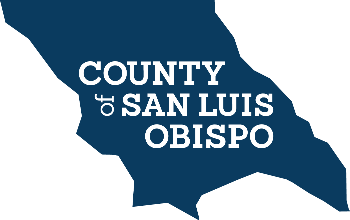 COUNTY OF SAN LUIS OBISPOSTORMWATER PROGRAMDetention Stormwater Feature Inspection FormDetention Stormwater Feature Inspection FormInspection DetailsInspection Date:Inspection Date:Inspection Date:Inspector Name: Inspector Name: Inspection Details PW Permit       P&B Permit PW Permit       P&B Permit PW Permit       P&B PermitPermit Number:Permit Number:Inspection DetailsCCM Case #:CCM Case #:CCM Case #:SCM #s:SCM #s:Inspection DetailsSCM Type:   Detention Basin    Infiltration/retention Feature  Media Filter Treatment Vault   SCM Type:   Detention Basin    Infiltration/retention Feature  Media Filter Treatment Vault   SCM Type:   Detention Basin    Infiltration/retention Feature  Media Filter Treatment Vault   SCM Type:   Detention Basin    Infiltration/retention Feature  Media Filter Treatment Vault   SCM Type:   Detention Basin    Infiltration/retention Feature  Media Filter Treatment Vault   Inspection DetailsInspection Type:  Construction Active (Interim)   Construction Complete (Final)                                 Post Construction – Annual Inspection  Inspection Type:  Construction Active (Interim)   Construction Complete (Final)                                 Post Construction – Annual Inspection  Inspection Type:  Construction Active (Interim)   Construction Complete (Final)                                 Post Construction – Annual Inspection  Inspection Type:  Construction Active (Interim)   Construction Complete (Final)                                 Post Construction – Annual Inspection  Inspection Type:  Construction Active (Interim)   Construction Complete (Final)                                 Post Construction – Annual Inspection  Excavation  In progress Complete N/A Soil subgrade visible:      ___________________ Soil subgrade visible:      ___________________ Depth to top of soil:      ___________________ Depth to top of soil:      ___________________ Subgrade soils      uncompacted:      ___________________Geotextile Fabric In progress Complete N/A Types used:      ___________________ Field Material slips verified:______________ Types used:      ___________________ Field Material slips verified:______________ Depth to fabric:       ___________________       ___________________ Depth to fabric:       ___________________       ___________________ Placement locations:      Bottom_______________      Sidewall______________Structures In progress Complete N/A Inlet Structure:       ___________________      ___________________ Inlet Structure:       ___________________      ___________________ Outlet Structure:       ___________________      ___________________ Outlet Structure:       ___________________      ___________________ Overflow Structure:       ___________________      ___________________Vegetation  In progress Complete N/A Plant palette types:      ___________________      ___________________ Plant palette types:      ___________________      ___________________ Bioretention Soil Media:      ___________________      ___________________ Bioretention Soil Media:      ___________________      ___________________Percent of vegetation cover/establishment:      ___________________Protection from construction impacts Yes   No Comments:  Comments:  Comments:  Comments:  Fencing Cover: Other: ________________ None:Vegetation Cover Condition: Vegetation healthy (if present). No potential flood or fire hazards from dead vegetation, noxious weeds or overgrowth.  Vegetation healthy (if present). No potential flood or fire hazards from dead vegetation, noxious weeds or overgrowth.  Moderate overgrowth or vegetation death.  Mowing, trimming, or removal necessary to maintain capacity and flow paths. Moderate overgrowth or vegetation death.  Mowing, trimming, or removal necessary to maintain capacity and flow paths. Vegetation overgrowth presents hazards to inflows, outflows, and retention. Maintenance required immediately. Visual assessment of inlets and outlets: Inlets and outlets fully stabilized, no signs of surface erosion or scour. No repair necessary. Inlets and outlets fully stabilized, no signs of surface erosion or scour. No repair necessary. Inlets/outlets require minor repair or retrofit to control surface erosion or scour.   Inlets/outlets require minor repair or retrofit to control surface erosion or scour.   Inlets/outlets show signs of erosion or scour more than 2”.  Repairs required immediately.  Sediment or particle accumulation: No evidence of particle accumulation at base, inlets, or outlets. No impacts to outflow. No evidence of particle accumulation at base, inlets, or outlets. No impacts to outflow. Sediment/particulate accumulation less than 15% of basin depth or partially obstructing inlets/outlets. No significant impacts to outflow.  Sediment/particulate accumulation less than 15% of basin depth or partially obstructing inlets/outlets. No significant impacts to outflow.  Sediment/particulate accumulation greater than 25% of basin depth. Basin requires maintenance to remove accumulated sediment. Sidewalls condition: No evidence of erosion, rodent holes or compromise.   No evidence of erosion, rodent holes or compromise.   Minor damage due to erosion or rodent holes. Sidewalls require repair or soil stabilization.   Minor damage due to erosion or rodent holes. Sidewalls require repair or soil stabilization.   Evidence of piping through sidewalls due to rodent holes or erosion damage. Immediate repair required.   Presence of debris or illicit activity: No debris, litter, or evidence of illicit dumping. Perimeter fence or control is secure (if present).  No debris, litter, or evidence of illicit dumping. Perimeter fence or control is secure (if present).  Small amount of debris, litter. Perimeter fence or control is secure (if present). Debris and litter removed at time of inspection.  Small amount of debris, litter. Perimeter fence or control is secure (if present). Debris and litter removed at time of inspection.  Debris and litter present in significant quantities. Evidence of illicit dumping. Perimeter fence or control needed or requires repair. Deficient Items & Proposed Resolution:Deficient Items & Proposed Resolution:Deficient Items & Proposed Resolution:Deficient Items & Proposed Resolution:Deficient Items & Proposed Resolution:Deficient Items & Proposed Resolution:Additional Notes:Additional Notes:Additional Notes:Additional Notes:Additional Notes:Additional Notes:Photographs taken?  Yes     NoPhotographs taken?  Yes     NoPhoto File storage:  Energov    PermitTrax    ServerPhoto File storage:  Energov    PermitTrax    ServerPhoto File storage:  Energov    PermitTrax    ServerPhoto File storage:  Energov    PermitTrax    ServerFollow up inspection necessary based on findings?   Yes     NoFollow up inspection necessary based on findings?   Yes     NoFollow up inspection necessary based on findings?   Yes     NoFollow up inspection necessary based on findings?   Yes     NoFollow up inspection necessary based on findings?   Yes     NoFollow up inspection necessary based on findings?   Yes     NoCOUNTY OF SAN LUIS OBISPOSTORMWATER PROGRAMBioretention or Filtration Stormwater Feature Inspection FormBioretention or Filtration Stormwater Feature Inspection Form Inspection DetailsInspection Date:Inspection Date:Inspection Date:Inspector Name:Inspector Name:Inspector Name: Inspection Details PW Permit       P&B Permit PW Permit       P&B Permit PW Permit       P&B PermitPermit Number:Permit Number:Permit Number: Inspection DetailsCCM Case #:CCM Case #:CCM Case #:SCM #s:SCM #s:SCM #s: Inspection DetailsSCM Type:   Biofiltration Feature   Bioretention Feature    Bioswale SCM Type:   Biofiltration Feature   Bioretention Feature    Bioswale SCM Type:   Biofiltration Feature   Bioretention Feature    Bioswale SCM Type:   Biofiltration Feature   Bioretention Feature    Bioswale SCM Type:   Biofiltration Feature   Bioretention Feature    Bioswale SCM Type:   Biofiltration Feature   Bioretention Feature    Bioswale  Inspection DetailsInspection Type:  Construction Active (Interim)   Construction Complete (Final)                                 Post Construction – Annual Inspection  Inspection Type:  Construction Active (Interim)   Construction Complete (Final)                                 Post Construction – Annual Inspection  Inspection Type:  Construction Active (Interim)   Construction Complete (Final)                                 Post Construction – Annual Inspection  Inspection Type:  Construction Active (Interim)   Construction Complete (Final)                                 Post Construction – Annual Inspection  Inspection Type:  Construction Active (Interim)   Construction Complete (Final)                                 Post Construction – Annual Inspection  Inspection Type:  Construction Active (Interim)   Construction Complete (Final)                                 Post Construction – Annual Inspection  Excavation  In progress Complete N/A Soil subgrade visible:      ___________________ Soil subgrade visible:      ___________________ Depth to top of soil:      ___________________ Depth to top of soil:      ___________________ Depth to top of soil:      ___________________ Subgrade soils      uncompacted:      ___________________Geotextile Fabric In progress Complete N/A Types used:      ___________________ Field Material slips verified:______________ Types used:      ___________________ Field Material slips verified:______________ Depth to fabric:       ___________________       ___________________ Depth to fabric:       ___________________       ___________________ Depth to fabric:       ___________________       ___________________ Placement locations:      Bottom_______________      Sidewall______________Gravel Bed In progress Complete N/A Gravel Type:       ___________________ Field Material slips verified:______________ Gravel Type:       ___________________ Field Material slips verified:______________ Gravel Thickness:       ___________________ Gravel Thickness:       ___________________ Gravel Thickness:       ___________________ Depth to top of gravel:       ___________________  Underdrain:        ___________________Bioretention Soil Media In progress Complete N/A Typical Mixture – 70% sand/30% compost        ___________________ Typical Mixture – 70% sand/30% compost        ___________________ Thickness:
   ___________________ Field Material slips verified:___________ Thickness:
   ___________________ Field Material slips verified:___________ Thickness:
   ___________________ Field Material slips verified:___________ Soil media contaminated or impacted. Erosion or spilled material evident in SCM. Repair required.Structures In progress Complete N/A Inlet Structure:       ___________________      ___________________ Inlet Structure:       ___________________      ___________________ Overflow Structure:       ___________________      ___________________ Overflow Structure:       ___________________      ___________________ Overflow Structure:       ___________________      ___________________ Underdrain:      Pipe Size_____________      Elevation_____________      Cleanout_____________Vegetation Cover In progress Complete N/A Plant palette types:      ___________________      ___________________ Plant palette types:      ___________________      ___________________ Zone A Noted:      ___________________ Surface Bark/Mulch:      ___________________ Zone A Noted:      ___________________ Surface Bark/Mulch:      ___________________ Zone A Noted:      ___________________ Surface Bark/Mulch:      ___________________ Zone B Noted:      ___________________Protection from construction Impacts: Yes   No Comments:  Comments:  Comments:  Comments:  Fencing/flagging Covered Other: ________________ None Fencing/flagging Covered Other: ________________ NoneDrainage performance: No standing water present 24-hours following 0.50” storm event.  No standing water present 24-hours following 0.50” storm event.  No standing water present 72 hours following 0.50” storm event. No standing water present 72 hours following 0.50” storm event. No standing water present 72 hours following 0.50” storm event. Standing water present longer than 72 hours following 0.50” storm event.Sediment/particle accumulation: Sediment accumulation less than 1.0” throughout feature Sediment accumulation less than 1.0” throughout feature Sediment accumulation 1.0-3.0” throughout feature. Functionality is not impaired. Sediment accumulation 1.0-3.0” throughout feature. Functionality is not impaired. Sediment accumulation 1.0-3.0” throughout feature. Functionality is not impaired. Sediment covers vegetation greater than 3.0” in any location. Maintenance required.Evidence of erosion: No visible loss of soil media or mulch. No rill erosion or scour observed.  No visible loss of soil media or mulch. No rill erosion or scour observed.  Soil media or mulch requires infill/repair. Minor erosion visible. Soil media or mulch requires infill/repair. Minor erosion visible. Soil media or mulch requires infill/repair. Minor erosion visible. Soil media significantly impacted. Rill erosion evident in SCM. Maintenance required.Deficient Items & Proposed Resolution:Deficient Items & Proposed Resolution:Deficient Items & Proposed Resolution:Deficient Items & Proposed Resolution:Deficient Items & Proposed Resolution:Deficient Items & Proposed Resolution:Deficient Items & Proposed Resolution:Additional Notes:Additional Notes:Additional Notes:Additional Notes:Additional Notes:Additional Notes:Additional Notes:Photographs taken?  Yes     No Photographs taken?  Yes     No Photo File storage:  Energov    PermitTrax    ServerPhoto File storage:  Energov    PermitTrax    ServerPhoto File storage:  Energov    PermitTrax    ServerPhoto File storage:  Energov    PermitTrax    ServerPhoto File storage:  Energov    PermitTrax    ServerFollow up inspection necessary based on findings?   Yes     NoFollow up inspection necessary based on findings?   Yes     NoFollow up inspection necessary based on findings?   Yes     NoFollow up inspection necessary based on findings?   Yes     NoFollow up inspection necessary based on findings?   Yes     NoFollow up inspection necessary based on findings?   Yes     NoFollow up inspection necessary based on findings?   Yes     No